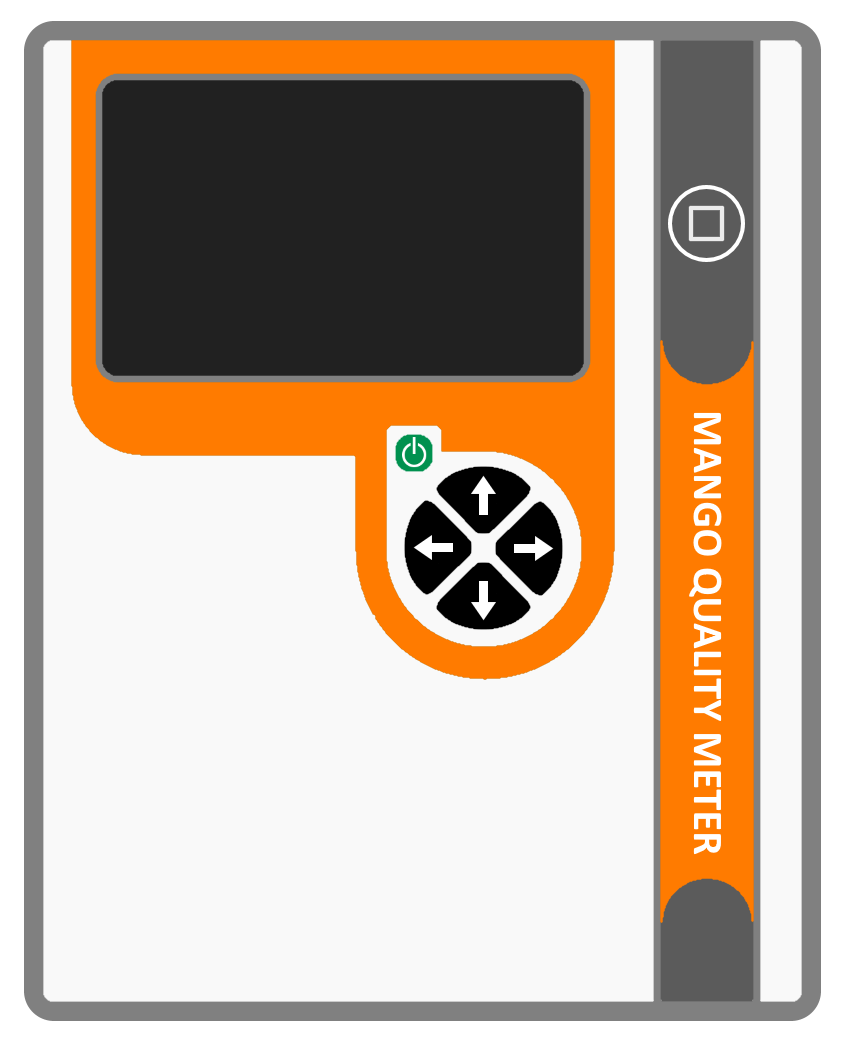 DECLARATION OF CONFORMITYManufacturer:CID Bio Science, Inc.Felix Instruments – Applied Food Science1554 NE 3rd AveCamas, WA 98607
Declares that the CE-marked Product:
Product Model(s):Model F-75x
FCC Compliance Statement:This device complies with part 15 of the FCC Rules. Operation is subject to the following two conditions: (1) This device may not cause harmful interference, and (2) this device must accept any interference received, including interference that may cause undesired operation.Complies With:89/336/EEC Electromagnetic Compatibility Directive73/23/EEC Low Voltage Directive
Compliance Standards:EN 55027		RF Emissions Information Technology EquipmentEN 50082-1	EMC Immunity StandardEN 60950		Safety of Information Technology EquipmentIncluding Electrical Business Equipment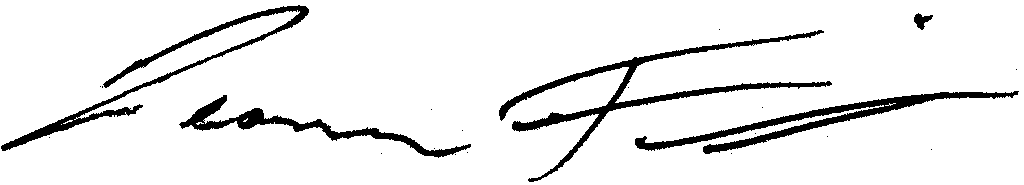 Leonard FelixPresidentDecember 31, 2018Overview
Felix Instruments’ F-751 Mango Quality Meter is a fast, portable tool for non-destructively measuring mango fruit quality. Combined with FruitMaps.com, the F-751 can rapidly take and assess large numbers of scans, giving grove-wide estimations and insights.

The F-751 primarily measures dry matter. Dry matter is the part of the mango which would remain if all its water content was removed. The F-751 measures dry matter with an estimated 5% accuracy, 95% of the time. For more accurate measurements, records can be organized into lots or groups. The average from these lots delivers the most accurate possible result.The actual dry matter % varies throughout the fruit. See page 8 for instructions on where to scan the mango.This instrument can operate in 4 languages:EnglishSpanishPortugueseChineseTo change the language on your instrument, follow these steps:Use the left/right arrow buttons until you have reached the Main Menu.Use the up/down arrow buttons to navigate to Setup Instrument and press the right arrow.On the next screen use the up/down arrow buttons to navigate to Language and press the right arrow.On the next screen use the up/down arrow buttons to navigate to the language you would like to use. Press the right arrow to choose that language.This full user manual can also be downloaded in 20+ languages on our website under this product’s page.Este instrumento puede operar en 4 idiomas:InglésEspañolPortuguésChinoPara cambiar el idioma de su instrumento, siga los siguientes pasos:Use las flechas (botones) Izquierda/Derecha hasta llegar al Menú principal.Use las flechas Izquierda/Derecha para navegar hasta Configuración del equipo y presione la flecha derecha.En la siguiente pantalla, use las flechas Arriba/Abajo para navegar hasta Lenguaje y presione la flecha derecha.En la siguiente pantalla, use las flechas Arriba/Abajo para navegar al idioma que le gustaría usar. Presione la flecha derecha para elegir ese idioma.Este manual de usuario completo también se puede descargar en más de 20 idiomas en nuestro sitio web en la página de este producto.Este equipamento pode operar em 4 idiomas:InglêsEspanholPortuguêsChinêsPara alterar o idioma em seu equipamento, siga os seguintes passos:Utilize as teclas para esquerda/direita até chegar no Menu principal.Utilize as teclas para cima/baixo para navegar até Instrumento de configuração e pressione a Tecla para a direita.Na próxima tela use as teclas para cima/baixo para navegar até Language e pressione a Tecla para a direita.Na próxima tela utilize as teclas para cima/baixo para escolher o idioma. Pressione a Tecla para a direita para salvar o idioma escolhido.Este manual completo também pode ser baixado em mais de 20 idiomas em nosso website, na página deste produto.仪器提供4种语言支持英语西班牙语葡萄牙语中文如需切换仪器系统语言，请按照以下步骤操作：用左键/右键切换到仪器操作系统主页面用向上键/向下键选择安装仪器选项，按下右键确认在新页面中，用向上键/向下键选择Language选项，按下右键确认在新页面中，用向上键/向下键选择您需要的语言，按下右键确认选择，如需选择中文，请选择中文.完整版使用手册已翻译成超过20种语言，可以在我司官网的产品页面中下载Unpacking & Getting Ready for Use
If you have just received your F-751, the instrument will arrive in a carrying case that includes:The F-751 Produce Quality MeterSD card2 sets of removeable rechargeable standard-sized batteries (4). Additional button-top 19670, or protected 18650, batteries can be purchased from a preferred battery vendor.Battery charger (3)Hand strapLoading the BatteryThe F-751 uses 18650 Li-ion 3.7V 3100mAh rechargeable batteries. The batteries must be removed from the F-751 to be charged. To remove the batteries, twist the battery compartment cap, located on the bottom of the device under the rubber bumper. The cap can be twisted with fingers or a screwdriver to tighten or loosen. Use caution when removing batteries, as the cap is spring loaded. Both batteries should be inserted into the unit positive (+) side first (towards lens side).Warning: Do not drop batteries, this may cause them to crack and rupture. Protecting Your Device Ensure that the rubber bumpers on the top and bottom of the F-751 are always installed when using the instrument, as they protect it from water damage. The hand strap should be tightened so that the device has a snug and secure fit around the hand.If the lens becomes dirty, it can be cleaned with a soft cloth. The lens is made of extremely durable Gorilla Glass and should not become scratched with normal use. Turning the Instrument On
1. Press the Power On/Off Button, the instrument will turn on. 

This process takes a few moments and the display will display Ready when the instrument is prepared to measure mangos.Instrument Interface
1. Power On/Off Button
2. Measure Button
3. Navigation Buttons (referred to as Up\Down\Left\Right)Instrument Interface (Continued…)
Navigating MenusThe instrument’s interface is composed primarily of menus that are operated using the navigation buttons. 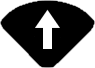 
Entering Text/NumbersWhen prompted, text/numbers can be entered using the device using the navigation buttons.Measuring Mangos 
1. Position a mango over the
 lens of the instrument…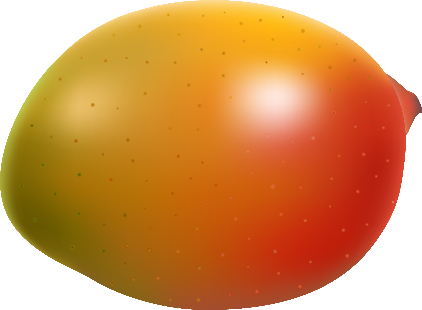 Measuring Mangos (Continued…)
We suggest taking scans from either shoulder of the fruit to reduce any potential interference from the seed. There is noted variance in dry matter between the “blush” and “non-blush” sides of the fruit, therefore it is imperative that the user is consistent in which shoulder they take scans from. If the fruit is large enough, you may take multiple scans of one shoulder to increase confidence in your result.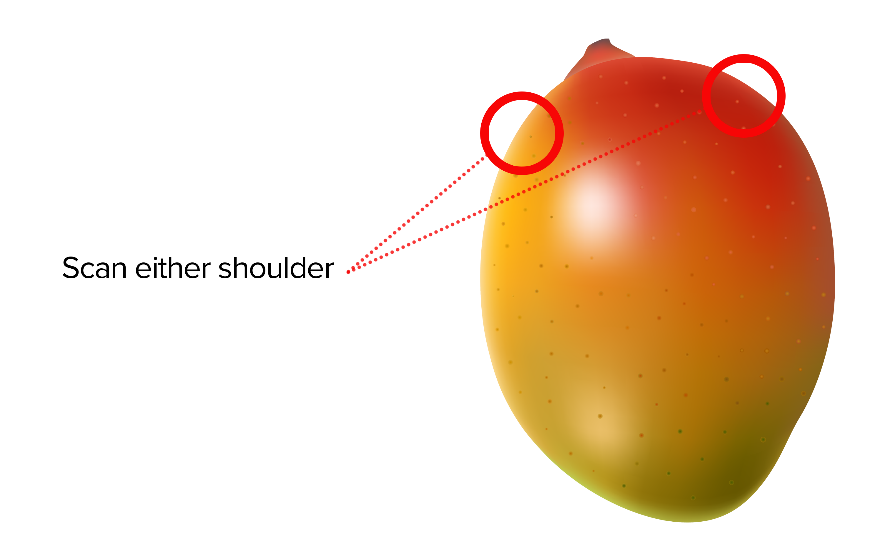 Measuring Mangos (Continued…)
2. Press the Measure Button to record a new measurement. 

This process takes a few moments. The display will display Measuring while reading the fruit, then Processing while calculating the results. When completed, your measurement results will be displayed.Organizing MeasurementsOverview of Lots Used to Group Records
Measurements can be grouped using “Lots”. While browsing measurements, each lot displays the number of records, along with the average and standard deviation of the Dry Matter values. Organizing an Existing Measurement
While recording a measurement, or while browsing measurements, the Lot is displayed in the upper-left corner of the display. In the example below, the lot is \Plot01\Plant001\Fruit001.Organizing an Existing Measurement (Continued…)
After recording a measurement, the Lot this record is assigned to can be changed. To do this, while viewing the record, press the Right buttonOrganizing an Existing Measurement (Continued…)
After pressing the Right button, the following menu will be displayed. Use the Up\Down buttons to select the desired action, then press the Right button.Organizing an Existing Measurement (Continued…)
If you selected Enter Lot Manually, the instrument will prompt you to enter a new lot. Follow the on-screen directions to enter the text for the lot. 

Separating text with a \ (backslash) allows you to have sub-lots within lots.Organizing an Existing Measurement (Continued…)
If you selected Select Recently Used Lots, the instrument will display a list of the most recently used lots. Navigate these lots using the Up\Down buttons, then press the Right button to select the desired lot. Alternatively, press Left button to return to the previous menu.Organizing an Existing Measurement (Continued…)
If you selected Select Lots from List, the instrument will display a list of the lots pre-loaded on the instrument (see page 21 for instructions on updating this list). Navigate these lots using the Up\Down buttons, then press the Right button to select the desired lot. Alternatively, press Left button to return to the previous menu.Organizing New Measurements
1. Press the Left button until you have returned to the main menu.

2. Then use the Up\Down buttons to navigate to Default Lot for New Measurements and press the Right button to select that action. Organizing New Measurements (Continued…)
The menu displayed is identical to the menu displayed for organizing existing measurements (pages 13-19). The difference is that the lot chosen here (from a list or by entering it manually) will be used for all new measurements.
Updating Lots from Your PCTurn off the device.Remove the SD Card from the device.Insert the SD Card into your PC.Launch the Notepad app.Open the file LotsList.txt under the root of the SD Card.

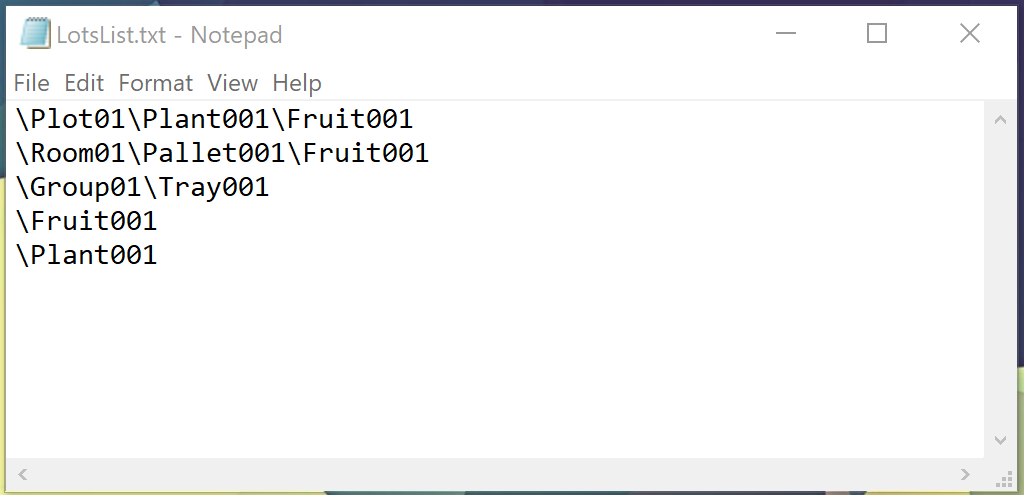 Each line entered here will display on the device as a lot.Assessing Your ResultsUsers have 3 methods to view and assess measurements –Online with FruitMaps.comOffline on your PC using the SD CardUsing on the instrumentOverview of FruitMaps.comFruitMaps.com, produced in-house by Felix Instruments, is a proprietary application that enables mango growers to better visualize their crop data and convert their gathered measurements into actionable harvest insights. The following pages will guide you first, through connecting the F-751 to a wireless network, then uploading your data to FruitMaps.Connecting to a Wireless Network
1. Press the Left button until you have returned to the main menu.

2. Then use the Up\Down buttons to navigate to Setup Instrument.Connecting to a Wireless Network (Continued…)
3. Use the Up\Down buttons to navigate to Wireless Network, then press the Right button to select that menu item.

4. Use the Up\Down buttons to navigate to Networks, then press the Right button to select that menu item. Select your network and enter the passcode as directed on-screen.Uploading Records to FruitMaps
1. Before uploading measurements, login to FruitMaps.com and register this device using the serial number. The instrument’s serial number can be found on the Ready screen.2. Connect to your wireless network (see page 21).Uploading Records to FruitMaps (Continued…)
3. Press the Left button until you have returned to the main menu.

4. Use the Up\Down buttons to navigate to Upload to FruitMaps.com, then press the Right button to select that menu item.Downloading Measurements to Your PC
1. Turn off the device.2. Remove the SD Card from the device.3. Insert the SD Card into your PC.4. If you have never used Data Viewer…4.A. Browse to the Software folder on the SD Card.4.B. Run Setup.exe and follow the prompts to install Data Viewer.5. Launch Data Viewer (from the Window’s Start Menu) 6. Click the File icon or press Alt+F, then select Open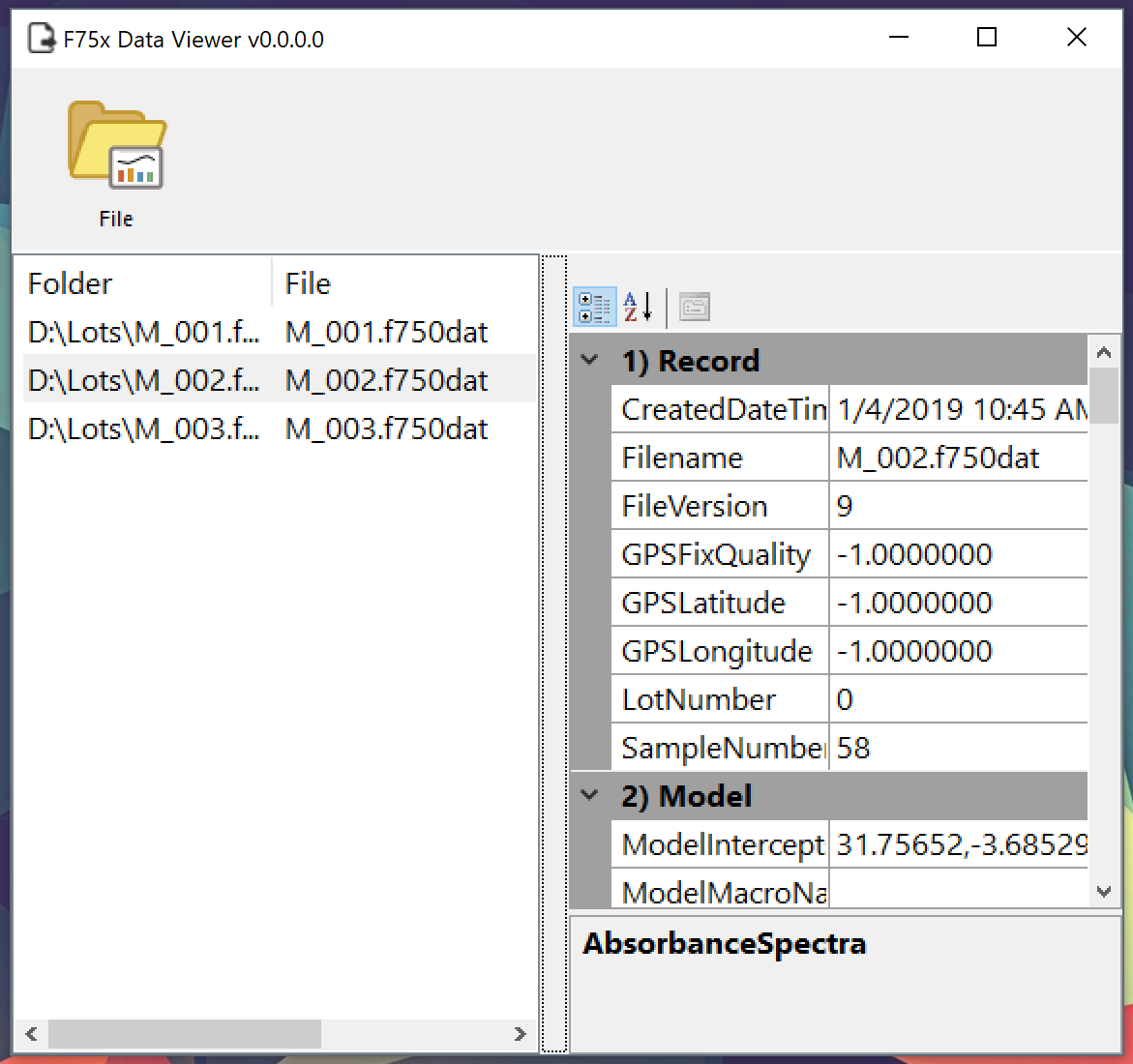 7. Browse to the Lots folder on the SD Card and select the data files to view.8. Click the File icon or press Alt+F9. Select Export…10. Select Measurements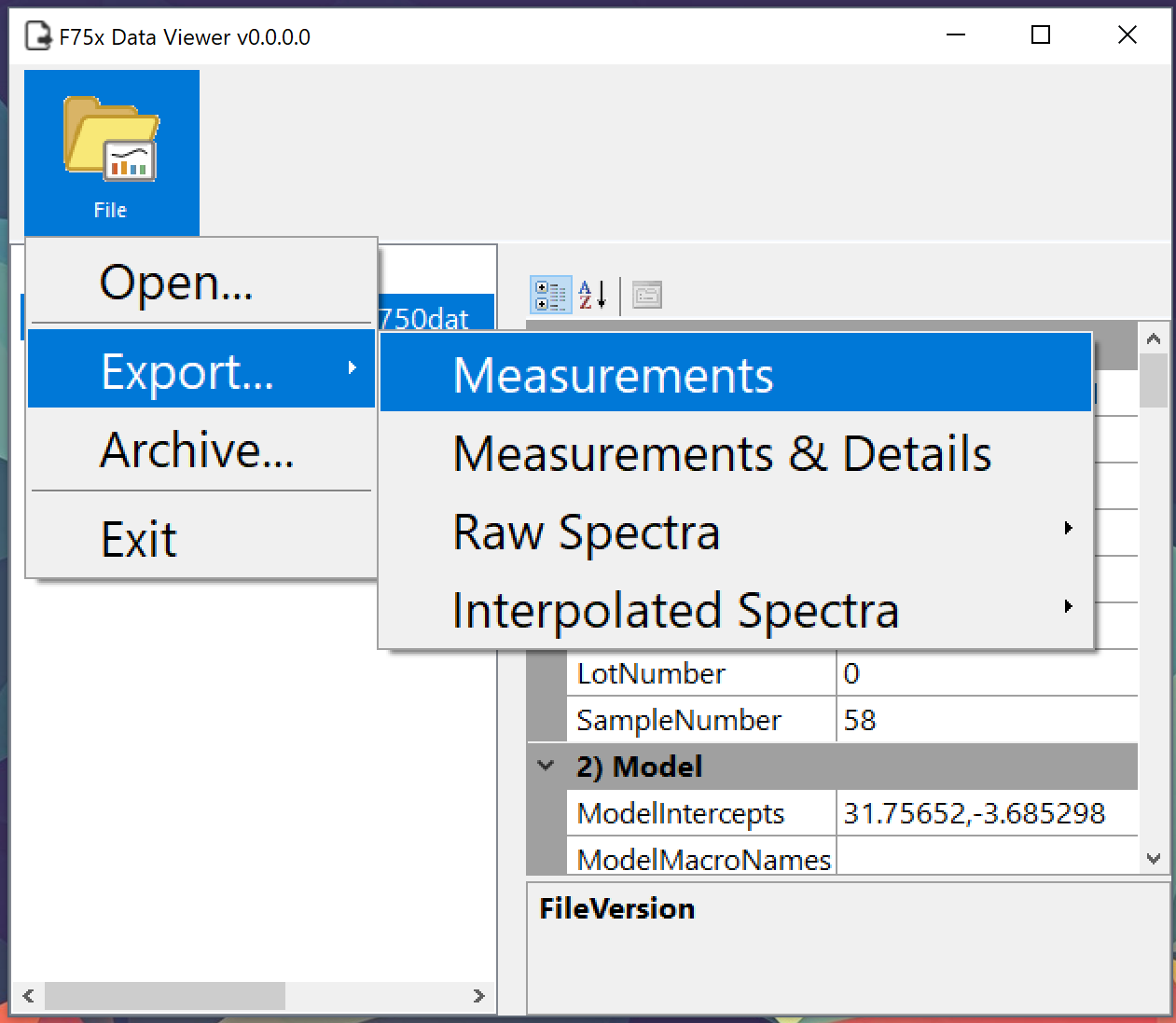 
This will export the data to a CSV file that can be opened with Excel or another similar application…

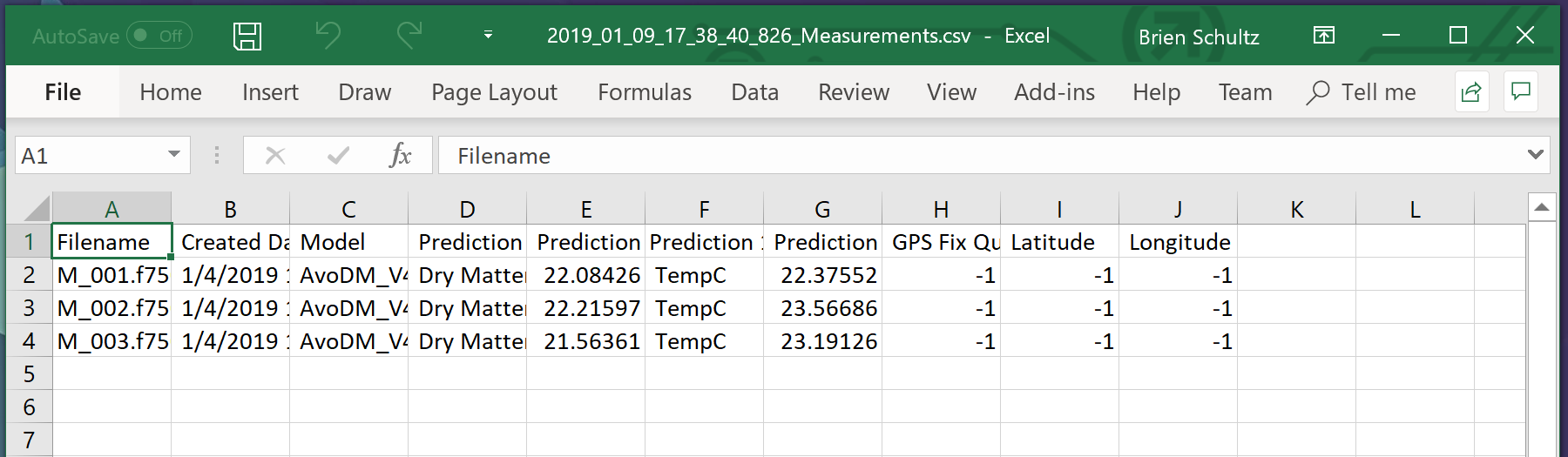 Troubleshooting
If something goes wrong, the device can always be reset by pressing and holding the Power On/Off button for 20 seconds, waiting for two seconds, then pressing the Power On/Off button again.Troubleshooting (Continued…)Visit the Felix Instruments website for advanced troubleshooting, frequently asked questions, or to report a problem.www.felixinstruments.com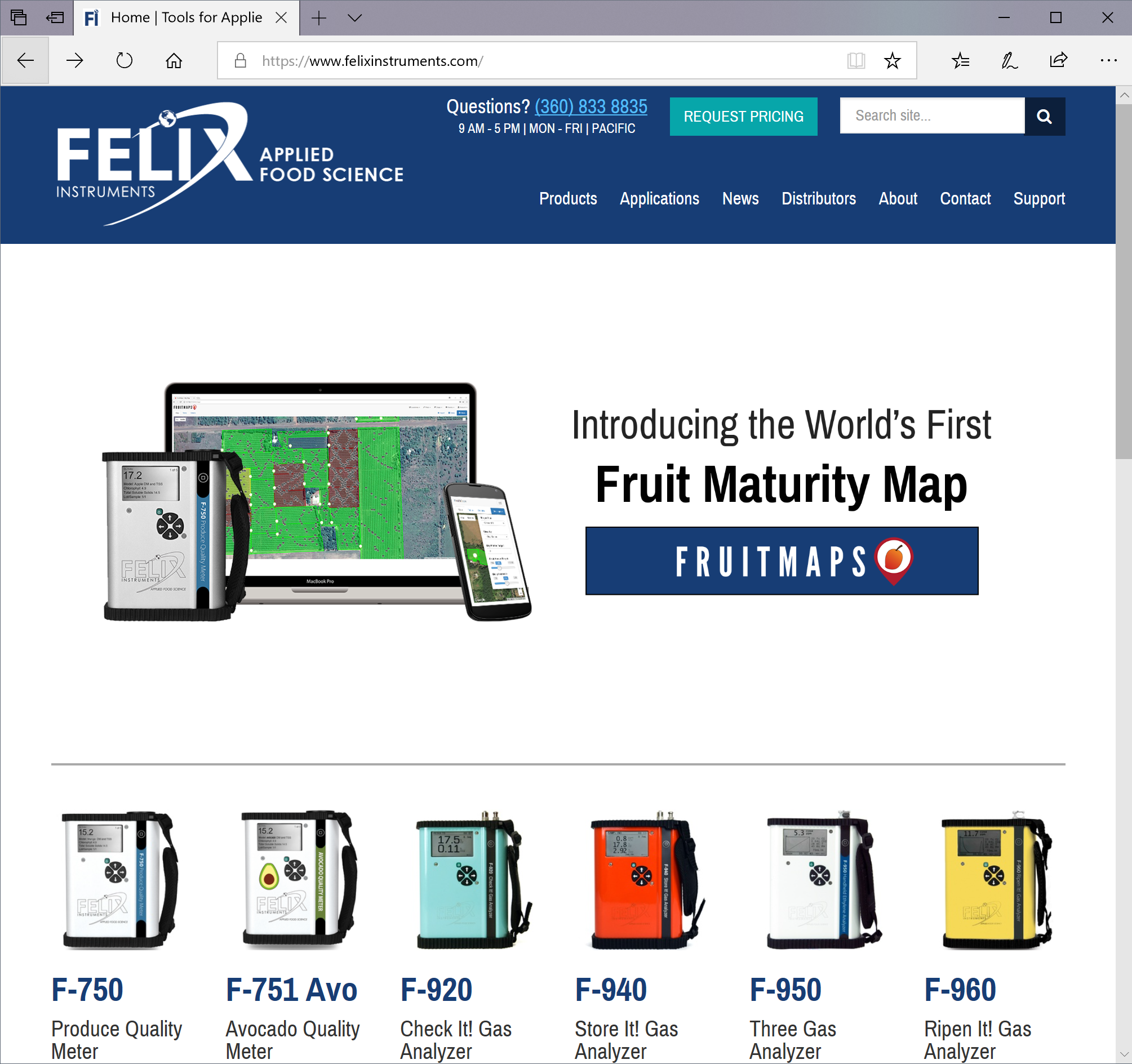 Technical SupportIf you have questions, online support is available at the following address…http://www.felixinstruments.com/supportFelix Instruments is committed to provide customers with high quality, timely technical support.Felix Instruments’ contact information: F-751 Production Test Check SheetDate: ________________________Technician Initials: ________________________Serial #: ________________________Spectrometer #: ________________________Firmware Version: ________________________Spectrometer Pixel Coefficients	C0:	C1:	C2:	C3:	C4:	C5:Spectrometer DAC Offset:Reference Voltage:Specific technology in this device was developed with the generous help and technical guidance of PROCINORTE, a network of national agricultural research bodies in the three countries of North America: Canada, USA and Mexico https://www.procinorte.net/. Technology was also developed and licensed from Central Queensland University, Rockhampton, Australia https://www.cqu.edu.au/Mailing AddressFelix Instruments1554 NE 3rd AveCamas, WA 98607
USAPhone
800-767-0119 (U.S. and Canada)
360-833-8835 (Other countries)
Fax:
360-833-1914